1. Контрольный лист по конфигурации привода:*) Обязательные данные2. Данные приводимого устройства: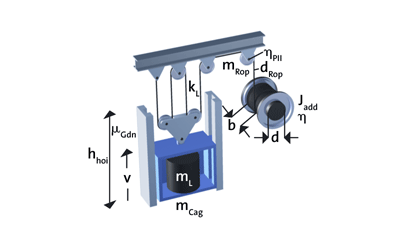 При необходимости начертите эскиз от руки и укажите в ней другие специфические данные.4. Электрическая сеть5. Окружающие условия6. ПрочееСистемная интеграция7. Механическая интеграция7.1 Двигатель7.2 Редуктор, передаточное отношение7.3 Механический тормоз8. Электрическая интеграция8.1 ПреобразовательРаспределение  регенеративной  энергииОбратная связьОтветственное лицо:*Регион/отдел:Телефон:Факс:E-mail:Заказчик:*Номер клиента:Контакты:Отдел:Телефон:Факс:E-mail:Улица/№ дома или п/я:Страна, индекс, населенный пункт:Проект:№ проекта:Приводная ось:*Заметки:2.1 Физические данные:2.1 Физические данные:2.1 Физические данные:2.1 Физические данные:Диаметр барабана:dCor*mmЗапасовка груза:NL*Масса подъемной клети:mCbn*kgДополнительный момент инерции:Jaddkgm²Диаметр кабеля:dRopmmШирина барабана:bCor*mmМакс. высота подъема:hhoi*mМасса троса:mRop*kgАктивная масса троса:macv,Rop*kgКПД шахты:ηGdn*КПД роликов:ηPll*КПД барабана:ηCor*Масса полезного груза:mL*kgСкорость:☐ *
☐ *
3. ДвижениеВы можете выбрать любой из режимов S1, S2, S3, S6 и S8. Чтобы уточнить профиль движения в режиме S8, внесите данные в таблицу или начертите профиль на отдельном листе.3.1 Режим работыВыберите режим работы и продолжительность включенияS1Длительная работаS2Кратковременная работаS2Кратковременная работаS3Повторно-кратковременный режимS3Повторно-кратковременный режимS6Повторно-кратковременная нагрузкаS6Повторно-кратковременная нагрузкаED [min]ED [min]ED [%]ED [%]ED [%]ED [%]10☐15☐15☐☐30☐25☐25☐60☐40☐40☐90☐60☐60☐3.2 Указание профиля движения в виде таблицыВнесите кинематические данные в таблицу.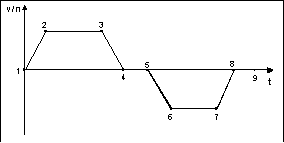 Примечание: относительная длительность – это промежуток времени между текущим и последним моментом. Будет лучше, если вы укажете профиль движение на эскизе.Время-ПунктАбсолютное время t2 [s]Относительная длительность (dt) [s]Скорость v [m/s]Масса полезного груза m1 [kg]Дополнительное усилие Fadd [N]12345678910Включение стопорного тормоза в фазах простоя должно быть учтено при данной конфигурации? Включение стопорного тормоза уменьшает нагрузку на компоненты.Да ☐ / Нет ☐ / Рекомендация Lenze ☐Благодаря блокировке регулятора, в фазах простоя, когда крутящий момент от двигателя не нужен, двигатель и преобразователь не нагреваются. Нагрузка на компоненты уменьшается.Да ☐ / Нет ☐ / Рекомендация Lenze ☐3.3 Указание профиля движения в графическом видеОпишите и начертите кинематические требования к приводимому устройству (диаграмму путь-время и т. д.).Питание*☐ Децентрализованное питание
☐ Центральное питание (энергообъединение постоянного тока)
Сетевое напряжение*Номинальное напряжение UN [В]   _______________
+/- [%]   _______________
Количество фаз*☐ 1
☐ 3
Частота сети*☐ 50 Гц
☐ 60 Hz
☐ DC
Тип сети*☐ Сеть TT/TN
☐ Сеть IT
☐ Заземленный внешний провод
Температура вокруг двигателя или редукторного двигателяϑopr,M*от/до   _______________
Макс. температура окружающей среды преобразователяϑopr*от/до   _______________
Высота над уровнем моряh*Указывается при высоте над уровнем моря от 1000 м   _______________
Особые окружающие условияТочность позиционированияКласс защиты от радиопомехОсобенностиДругие данныеТип двигателя*☐ Рекомендация Lenze
☐ Стандартный асинхронный двигатель
☐ Трехфазный электродвигатель IE2 высокоэффективный
☐ Трехфазный электродвигатель оптимиз. ПЧ
☐ Асинхронный серводвигатель
☐ Синхронный серводвигатель
☐ Двигатель другого производителя
Данные по двигателям других производителейПроизводитель   _______________
Тип   _______________
Номинальная мощность PN [кВт]   _______________
MN [Нм]   _______________
n2 [1/min]   _______________
Другие данные   _______________
Нагрузка на вал (см. приложение)*Радиальные силы   _______________
Осевые усилия   _______________
РазмерыДругие данныеТип редуктора*☐ Рекомендация Lenze
☐ Мотор-редуктор
☐ Ремень или цепь
☐ Редукторный двигатель с ремнем или цепью
☐ Прямой привод
Редуктор Lenze☐ Да
☐ Нет
Тип*☐ Прямоугольные редукторы
☐ Осевые редукторы
Сторона выхода*☐ Сполшной вал
☐ Полый вал
☐ Полый вал с усадочным диском
☐ ________________
Режим (указывается только при выборе режима работы согласно главе 3.1)*☐ Равномерн.
☐ Неравномерн.
☐ Без толчков
☐ Легкие толчки
☐ Сильные толчки
☐ Переменные нагрузки
Характер нагрузки*Переключений в час   _______________
Часов работы в день*☐ 8 h
☐ 16 h
☐ 24 h
Данные по редукторам других производителейПроизводитель   _______________
Тип   _______________
Передаточное число   _______________
J [кгсм2]   _______________
Допустимый крутящий момент на выходе M   _______________
Другие данные   _______________
Приводной ремень/цепьТип   _______________
i (диапазон)   _______________
n2 [1/min]   _______________
J [кгсм2]   _______________
Тип муфты двигателя☐ Эластичн.
☐ неподвижный
☐ ________________
Нагрузка на вал (см. приложение)*Радиальные силы   _______________
Осевые усилия   _______________
ПримечанияДругие данныеДвигатель с тормозом*☐ Рекомендация Lenze
☐ Да
☐ Нет
☐ Прочие
Конструк. исполнение тормоза*☐ Стопорный тормоз
☐ Стопорный тормоз с функцией безопасности
☐ Рабочий тормоз
Тип тока*☐ AC
☐ DC
Напряжение питания*Номинальное напряжение UN [В]   _______________
Коэффициент надежностиksДругие данныеПривод с преобразователем☐ Рекомендация Lenze
☐ Да
☐ Нет
Тип преобразователя☐ Сервопреобразователь, стандартное встроенное исполнение
☐ Преобразователь частоты, стандартное встроенное исполнение
☐ Инвертор на электродвигателе
☐ Устройство плавного пуска двигателя
Функция безопасности☐ none
☐ Надежно отключаемый момент
☐ ________________
Частота переключения*☐ Рекомендация Lenze
☐ До 8 кГц
☐ 16 кГц пост.
Другие данныеРаспределение  регенеративной  энергии*☐ Рекомендация Lenze
☐ Рекуперация
☐ Тормозное сопротивление
☐ Соединение шины ПТ
Другие данныеДвигатель с обратной связью для регулирования привода*☐ Рекомендация Lenze
☐ Да
☐ Нет
Тип датчикаКоличество импульсов/ периодовДругие данные